В последнее воскресенье  ноября  мы отмечаем  День Матери.Вот и в детском саду «Аленушка» дети пригласили виновниц торжества  на концертную программу «Я помню руки матери своей»Поздравления и слова благодарности прозвучали как от самых маленьких деток, так и от выпускников. Песни, стихи, танцы, театрализации – все о мамах и для мам.С поздравлениями и пожеланиями перед концертом выступила заведующий детским садом Наталья Владимировна Иванюк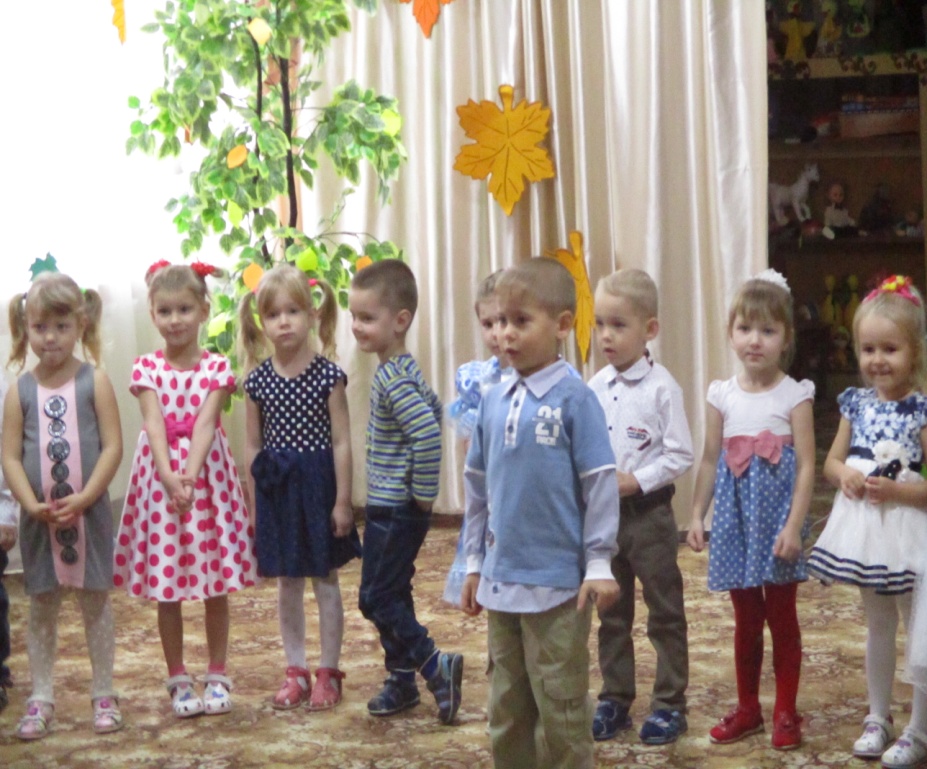 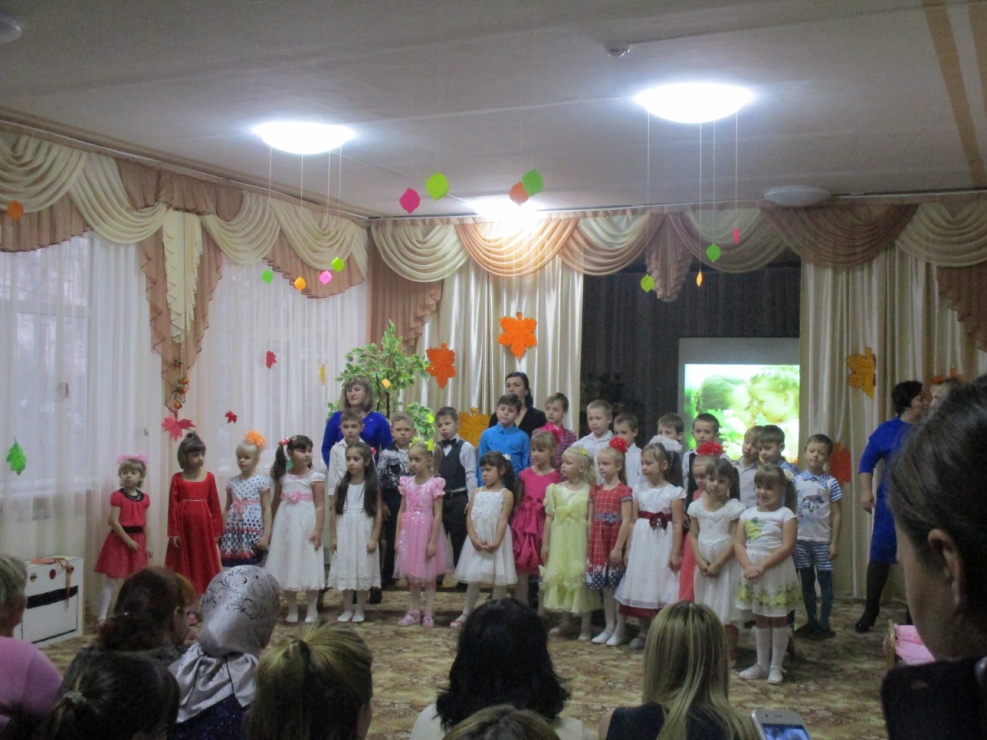 